SAMBUTAN HARI HAK ASASI MANUSIA UNIMAS BERSAMA SUHAKAM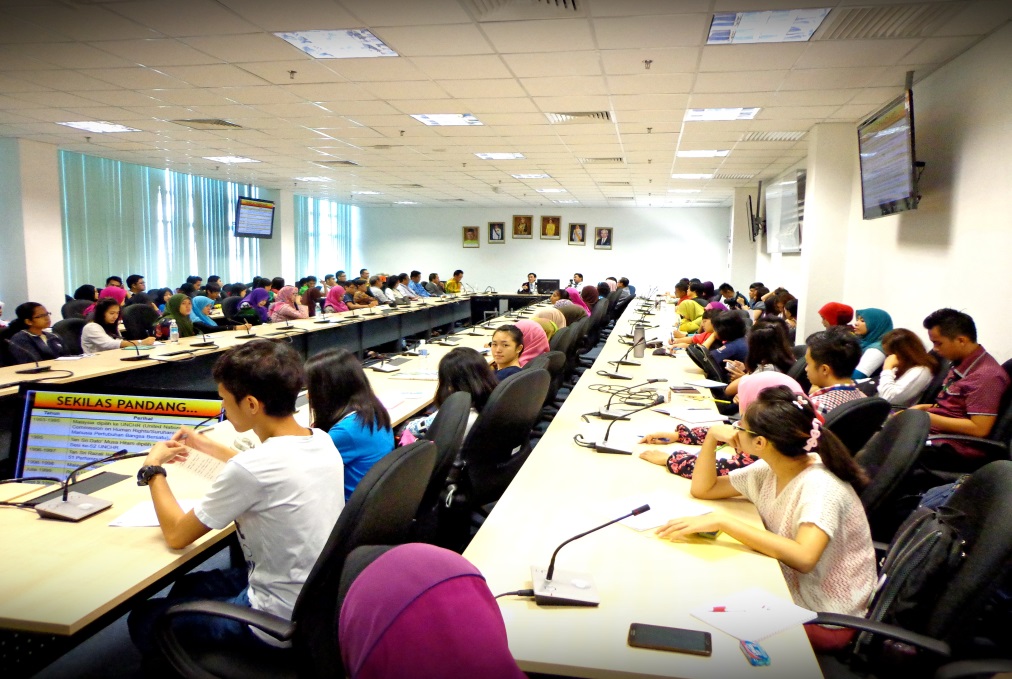  2 OKTOBER 2014 DI FAKULTI SAINS SOSIAL, UNIMASSeminar berkenaanHakAsasi Manusia dihadiri oleh hampir 80 orang pelajar FSSdan 20 orang pensyarah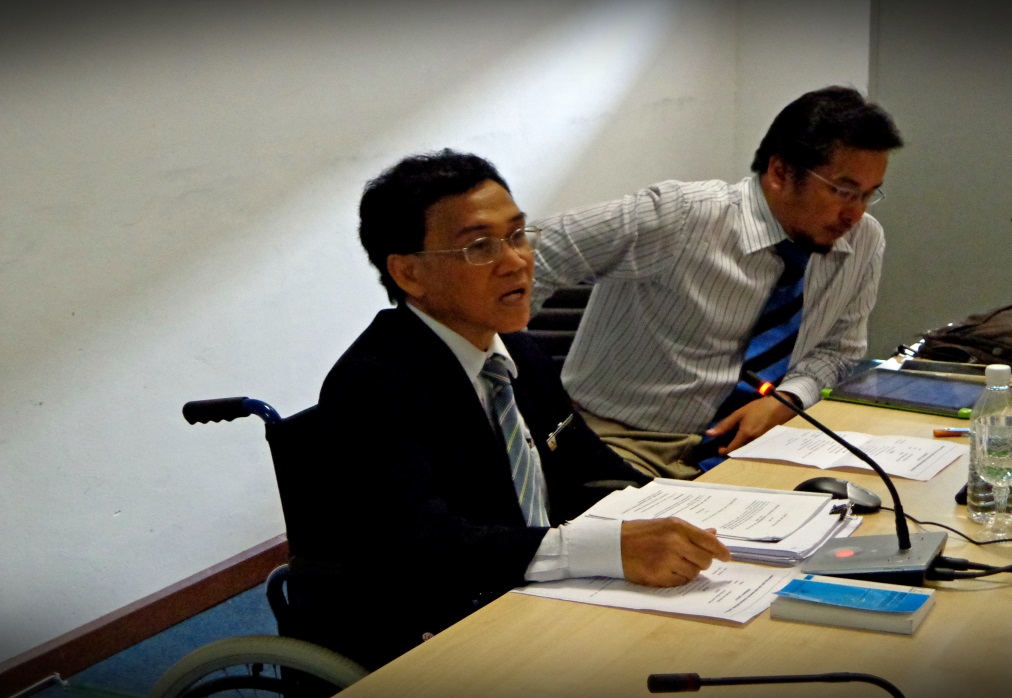 En. Francis Johen Anak Adam (Pesuruhjaya SUHAKAM Cawagan Sarawak) dan Ameer Izyanif Hamzah (Ketua Penolong Setiausaha SUHAKAM Malaysia) memberi ceramah mengenaiHakAsasiManusia, bertempat di BilikKonferen FSS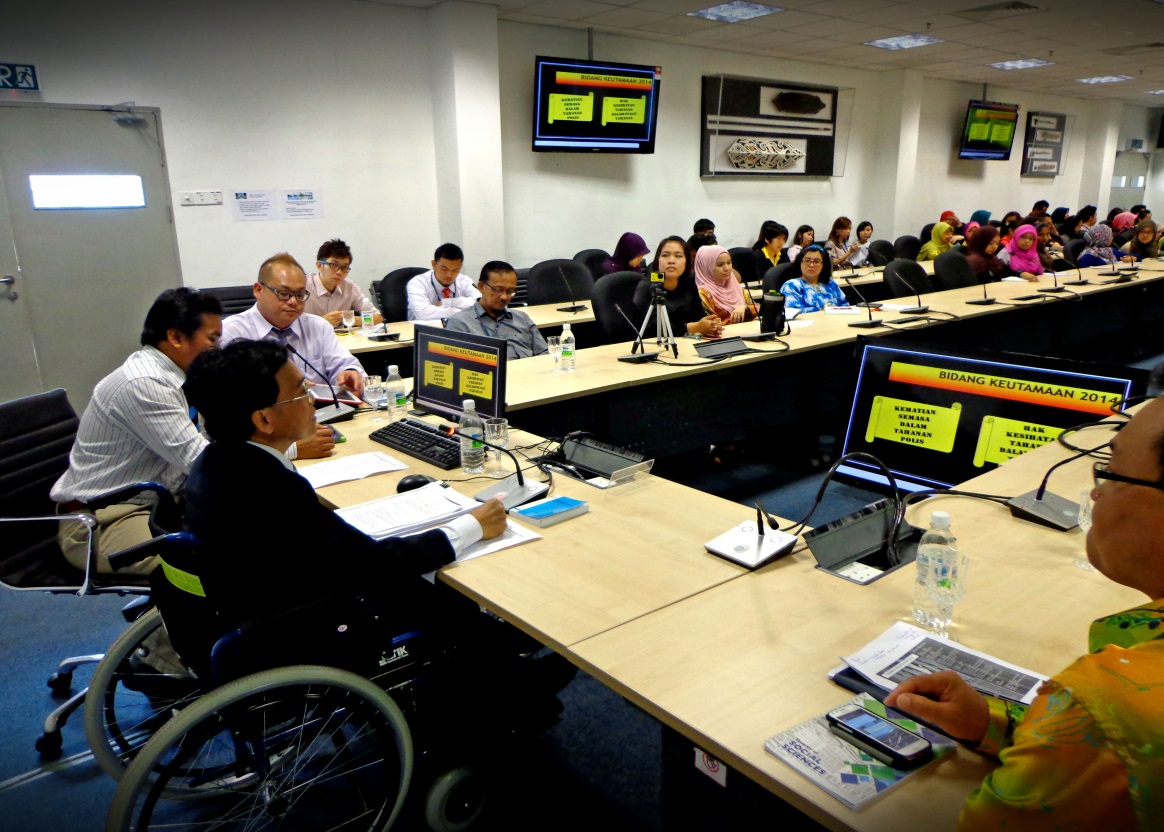 En. Francis Johen Anak Adam sedang memberi ceramah mengenai penubuhan SUHAKAM dan pengenalan kepadahakasasimanusia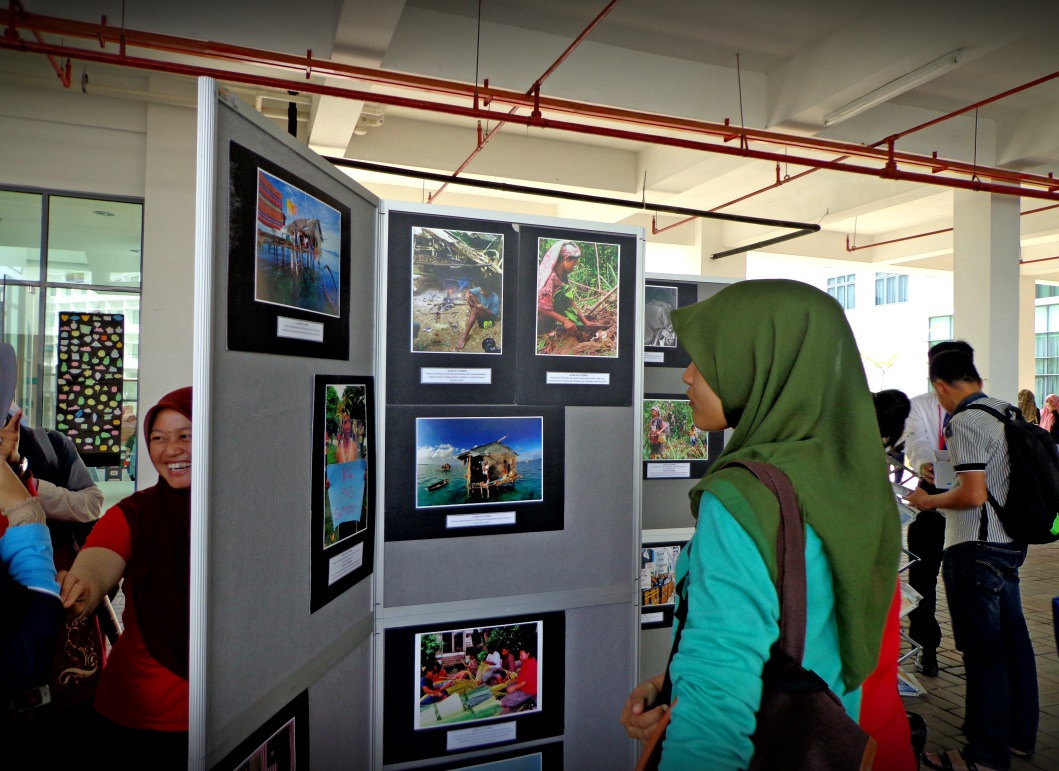 PameranHakAsasiManusiaoleh SUHAKAM Cawangan Sarawak, bertempat di Foyer, Aras G, FSS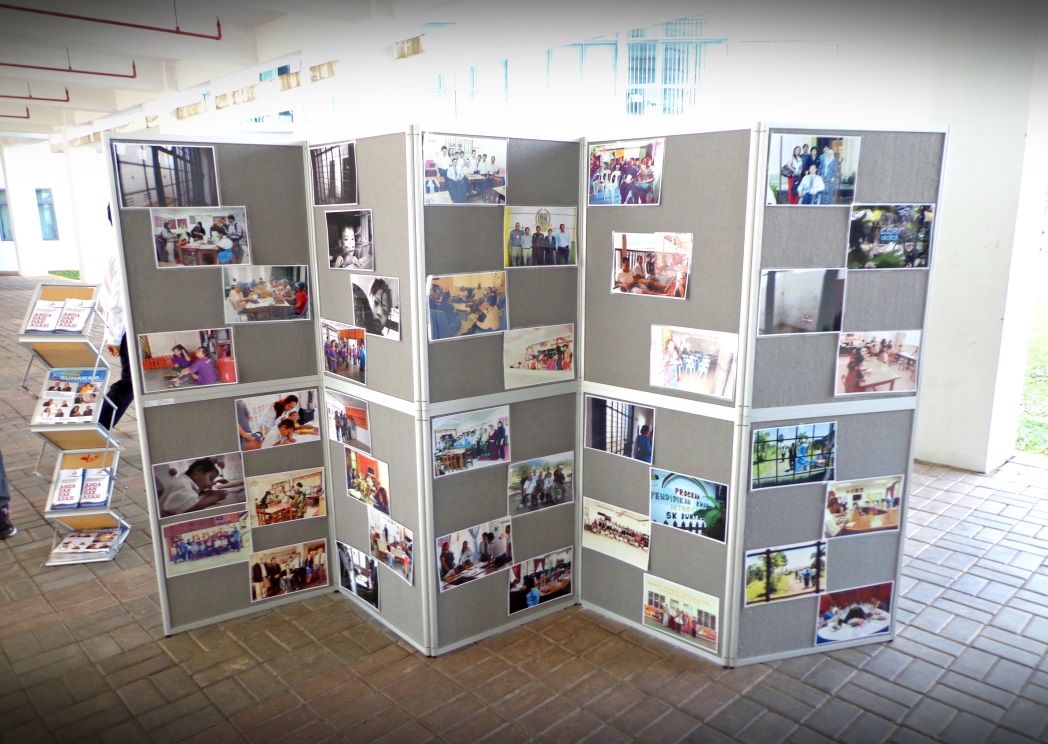 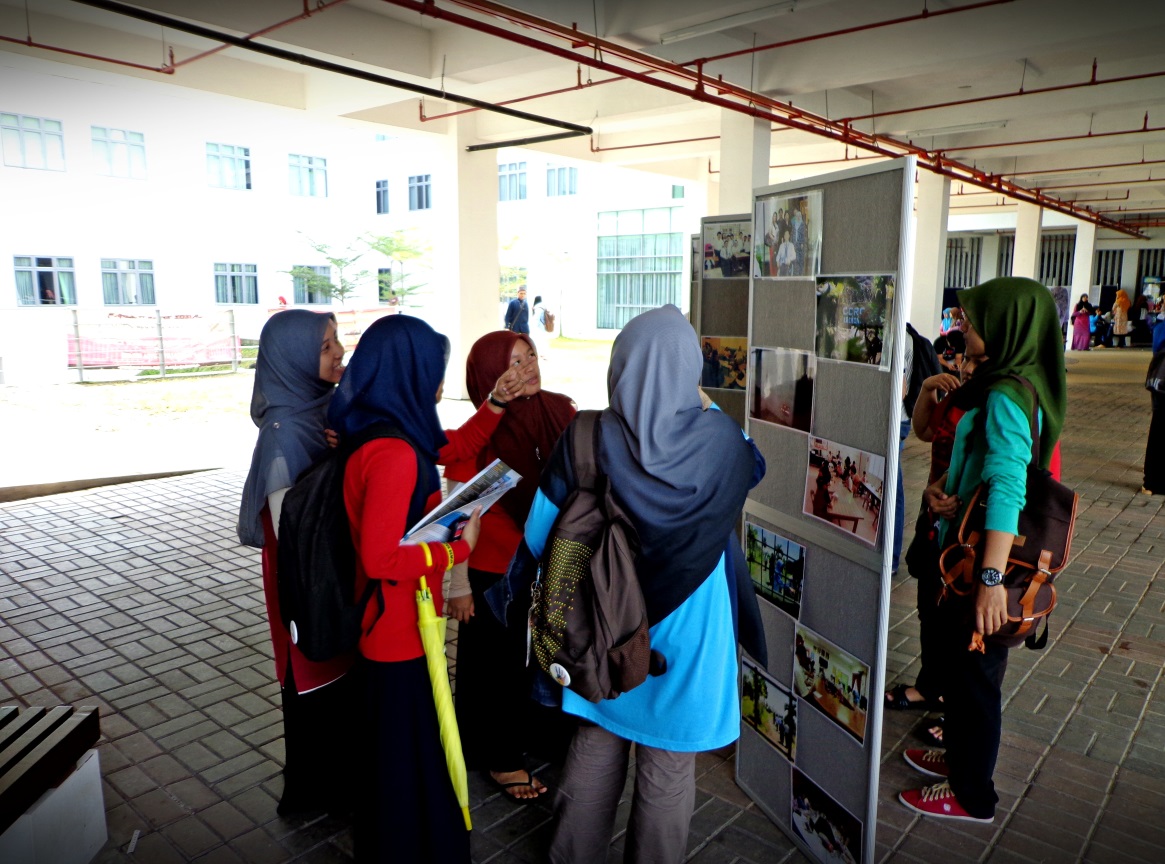 Pameranoleh SUHAKAM Cawangan Sarawak